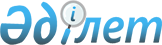 "Қазақстан Республикасының кейбір заңнамалық актілеріне рұқсат беру құжаттарын қысқарту және мемлекеттік органдардың бақылау мен қадағалау функцияларын оңтайландыру мәселелері бойынша өзгерістер мен толықтырулар енгізу" Қазақстан Республикасының 2012 жылғы 10 шілдедегі Заңын іске асыру жөніндегі шаралар туралыҚазақстан Республикасы Премьер-Министрiнiң 2012 жылғы 12 қыркүйектегі № 167-ө Өкімі

      1. Қоса беріліп отырған «Қазақстан Республикасының кейбір заңнамалық актілеріне рұқсат беру құжаттарын қысқарту және мемлекеттік органдардың бақылау мен қадағалау функцияларын оңтайландыру мәселелері бойынша өзгерістер мен толықтырулар енгізу туралы» Қазақстан Республикасының 2012 жылғы 10 шілдедегі Заңын іске асыру мақсатында қабылдануы қажет нормативтік құқықтық актілердің тізбесі (бұдан әрі – тізбе) бекітілсін.



      2. Мемлекеттік органдар:



      1) тізбеге сәйкес нормативтік құқықтық актілердің жобаларын әзірлесін және белгіленген тәртіппен Қазақстан Республикасының Үкіметіне бекітуге енгізсін;



      2) тиісті ведомстволық нормативтік құқықтық актілерді қабылдасын және қабылданған шаралар туралы Қазақстан Республикасының Үкіметін хабардар етсін.      Премьер-Министр                                 К. Мәсімов

Қазақстан Республикасы 

Премьер-Министрінің   

2012 жылғы 12 қыркүйектегі

№ 167-ө өкімімен    

бекітілген        

«Қазақстан Республикасының кейбір заңнамалық актілеріне

рұқсат беру құжаттарын қысқарту және мемлекеттік органдардың

бақылау мен қадағалау функцияларын оңтайландыру

мәселелері бойынша өзгерістер мен толықтырулар енгізу

туралы» Қазақстан Республикасының 2012 жылғы 10 шілдедегі

Заңын iске асыру мақсатында қабылдануы қажет нормативтiк

құқықтық актiлердiң тiзбесi      Ескерту. Тізбеге өзгеріс енгізілді - ҚР Премьер-Министрінің 23.07.2013 № 114-ө өкімімен.

      Ескертпе: аббревиатуралардың толық жазылуы:

      ЭДСМ - Қазақстан Республикасы Экономикалық даму және сауда министрлігі

      Әділетмині - Қазақстан Республикасы Әділет министрлігі

      АШМ - Қазақстан Республикасы Ауыл шаруашылығы министрлігі

      Қорғанысмині - Қазақстан Республикасы Қорғаныс министрлігі

      Қаржымині - Қазақстан Республикасы Қаржы министрлігі

      ИЖТМ – Қазақстан Республикасы Индустрия және жаңа технологиялар министрлігі

      МАМ - Қазақстан Республикасы Мәдениет және ақпарат министрлігі

      ДСМ - Қазақстан Республикасы Денсаулық сақтау министрлігі

      ІІМ - Қазақстан Республикасы Ішкі істер министрлігі

      МГМ – Қазақстан Республикасы Мұнай және газ министрлігі

      БҒМ - Қазақстан Республикасы Білім және ғылым министрлігі

      ТЖМ - Қазақстан Республикасы Төтенше жағдайлар министрлігі

      Қоршағанортамині - Қазақстан Республикасы Қоршаған ортаны қорғау министрлігі

      ККМ - Қазақстан Республикасы Көлік және коммуникация министрлігі

      ҰҚК - Қазақстан Республикасы Ұлттық қауіпсіздік комитеті

      ҰБ - Қазақстан Республикасы Ұлттық Банкі

      ҚТКШІА - Қазақстан Республикасы Құрылыс және тұрғын үй-коммуналдық шаруашылық істері агенттігі

      ТМРА - Қазақстан Республикасы Табиғи монополияларды реттеу агенттігі

      ЖРА - Қазақстан Республикасы Жер ресурстарын басқару агенттігі

      СДШІА - Қазақстан Республикасы Спорт және дене шынықтыру істері агенттігі

      ААЭ - Қазақстан Республикасы Атом энергиясы агенттігі

      ҰҒА - Қазақстан Республикасы Ұлттық ғарыш агенттігі
					© 2012. Қазақстан Республикасы Әділет министрлігінің «Қазақстан Республикасының Заңнама және құқықтық ақпарат институты» ШЖҚ РМК
				Р/с

№Нормативтiк құқықтық актiнiң атауыАктiнiң нысаныОрындалуына жауапты мемлекеттік органӘзірлеу және Үкіметке енгізу мерзiмi123451.Мемлекеттік орган туралы үлгі ережені бекіту туралыҚазақстан Республикасы Президентінің ЖарлығыЭДСМ 2012 жылғы қыркүйек2.Қазақстан Республикасы Үкiметiнiң кейбiр шешiмдерiнiң күшi жойылды деп тану туралы Қазақстан Республикасы Үкіметінің қаулысыЭДСМ, мүдделі мемлекеттік органдар2012 жылғы қыркүйек3.Қазақстан Республикасы Үкіметінің кейбір шешімдеріне өзгерістер енгізу туралыҚазақстан Республикасы Үкіметінің қаулысыІІМ, ЭДСМ 2012 жылғы қыркүйек4.Қазақстан Республикасы Үкіметінің кейбір шешімдеріне өзгерістер енгізу туралыҚазақстан Республикасы Үкіметінің қаулысыӘділетмині, ЭДСМ2012 жылғы қыркүйек5.Қазақстан Республикасы Үкіметінің кейбір шешімдеріне өзгерістер енгізу туралыҚазақстан Республикасы Үкіметінің қаулысыҰҚК, ЭДСМ2012 жылғы қыркүйек6.Қазақстан Республикасы Үкiметiнiң кейбiр шешiмдерiне өзгерiстер енгiзу туралыҚазақстан Республикасы Үкіметінің қаулысыДСМ, ЭДСМ2012 жылғы қыркүйек7.Орталық мемлекеттiк органдарда, сондай-ақ мәслихаттар мен әкiмдіктерді мемлекеттiк тiркелуге жататын нормативтiк құқықтық актiлердi тексерудi жүзеге асыру қағидаларын бекiту туралыҚазақстан Республикасы Үкіметінің қаулысыӘділетмині, мүдделі мемлекеттік органдар2012 жылғы қыркүйек8.Асыл тұқымдық зауыттарды, асыл тұқымдық шаруашылықтарды және асыл тұқымдық репродукторларды бағалаудың ең төменгі көрсеткіштерін бекіту туралыҚазақстан Республикасы Үкіметінің қаулысыАШМ, ЭДСМ 2012 жылғы қыркүйек9.Тракторларды және олардың базасында жасалған өздiгiнен жүретiн шассилер мен механизмдердi, өздiгiнен жүретiн ауылшаруашылық, мелиоративтік және жол құрылысы машиналарын, сондай-ақ жүрiп өту мүмкiндiгi жоғары арнайы машиналарды жүргiзу құқығына емтихан қабылдау және куәлiк беру қағидаларын бекіту туралыҚазақстан Республикасы Үкіметінің қаулысыАШМ, ЭДСМ2012 жылғы қыркүйек10.Мақта нарығының мониторингін жүргізу қағидаларын бекіту туралыҚазақстан Республикасы Үкіметінің қаулысыАШМ, ЭДСМ2012 жылғы қыркүйек11.Жеке кәсіпкерлік субъектілерінің тізілімін жүргізу және пайдалану қағидаларын бекіту туралыҚазақстан Республикасы Үкіметінің қаулысыЭДСМ2013 жылғы қазан12.Жұмыскерлердің жылдық орташа санын және жылдық орташа табысты есептеу қағидаларын бекіту туралыҚазақстан Республикасы Үкіметінің қаулысыЭДСМ2013 жылғы қазан13.Тауар биржаларының кепілді және сақтандыру қорларын құру мен пайдалану туралы ережені және олардың мөлшерін бекіту туралы Қазақстан Республикасы Үкіметінің қаулысыЭДСМ2012 жылғы қыркүйек14.Тауар биржаларының электрондық сауда жүйесіне қойылатын міндетті талаптарды бекіту туралыҚазақстан Республикасы Үкіметінің қаулысыЭДСМ, ККМ 2012 жылғы қыркүйек15.Бағалау қызметінің кейбір мәселелері туралыҚазақстан Республикасы Үкіметінің қаулысыӘділетмині, ЭДСМ2012 жылғы қыркүйек16.Темiр жол көлiгiн техникалық пайдалану қағидаларын бекiту туралыҚазақстан Республикасы Үкіметінің қаулысыККМ, ЭДСМ2012 жылғы қыркүйек17.Теле-, радиоарналарды тарату жөніндегі қызметiн лицензиялаудың кейбір мәселелері туралыҚазақстан Республикасы Үкіметінің қаулысыМАМ, ЭДСМ2012 жылғықыркүйек18.Лицензиялаудың және хабарлау тәртібінің кейбір мәселелері туралыҚазақстан Республикасы Үкіметінің қаулысыЭДСМ, ҰБ, мүдделі мемлекеттік органдар2012 жылғы қыркүйек19.Халыққа қызмет көрсету орталықтарының қызметкерлерінің құжаттардың электрондық көшірмесін куәландыру ережелерін бекіту туралыҚазақстан Республикасы Үкіметінің қаулысыККМ, ЭДСМ2012 жылғы қыркүйек20.Авиакомпанияларға тұрақты ішкі коммерциялық әуемен тасымалдауларды орындауға рұқсат беру қағидасын бекіту туралы Қазақстан Республикасы Үкіметінің қаулысыККМ, ЭДСМ2012 жылғы қыркүйек21.Жолаушыларды, багажды, жүктер мен пошта жөнелтiлiмдерiн тасымалдау бойынша қызметтер көрсету үшiн халықаралық авиамаршруттарға арналған конкурс өткiзу және халықаралық авиамаршруттарға куәлiктер беру қағидаларын бекіту туралы Қазақстан Республикасы Үкіметінің қаулысыККМ, ЭДСМ2012 жылғы қыркүйек22.Субсидияланатын авиамаршруттарға конкурс өткізу және жолаушыларды, багажды, жүктер мен пошта жөнелтiлiмдерiн тасымалдау бойынша қызметтер көрсету үшiн субсидияланатын авиамаршруттарға куәлік беру қағидаларын бекіту туралыҚазақстан Республикасы Үкіметінің қаулысыККМ, ЭДСМ2012 жылғы қыркүйек23.Мемлекеттік орган туралы ережені әзірлеу және бекіту жөніндегі нұсқаулықты бекіту туралыҚазақстан Республикасы Үкіметінің қаулысыЭДСМ, ҰБ, мүдделі мемлекеттік органдар2012 жылғы қыркүйек24.Тауар биржалары есептілігінің күнделікті электрондық нысандарын, оларды ұсыну қағидаларын бекіту туралыҚазақстан Республикасы Үкіметінің қаулысыЭДСМ2012 жылғы қыркүйек25.Мүлiктi бағалау (зияткерлiк меншiк объектiлерiн, материалдық емес активтердiң құнын қоспағанда) және зияткерлiк меншiктi, материалдық емес активтердiң құнын бағалау жөнiндегi қызметті лицензиялаудың кейбір мәселелері туралыҚазақстан Республикасы Үкіметінің қаулысыӘділетмині, ЭДСМ2012 жылғы қыркүйек26.Бiлiм беру қызметiн лицензиялаудың кейбір мәселелері туралыҚазақстан Республикасы Үкіметінің қаулысыБҒМ, ЭДСМ2012 жылғы қыркүйек27.Адвокаттық және нотариаттық қызмет түрлерiн лицензиялаудың кейбір мәселелері туралыҚазақстан Республикасы Үкіметінің қаулысыӘділетмині, ЭДСМ2012 жылғықыркүйек28.Қоршаған ортаны қорғау саласындағы жұмыстарды орындау және қызметтердi көрсету жөнiндегi қызметтi лицензиялаудың кейбір мәселелері туралыҚазақстан Республикасы Үкіметінің қаулысыҚоршағанортамині, ЭДСМ2012 жылғы қыркүйек29.Туроператорлық қызметті лицензиялаудың кейбір мәселелері туралыҚазақстан Республикасы Үкіметінің қаулысыИЖТМ, ЭДСМ2012 жылғы қыркүйек30.Тарих пен мәдениет ескерткiштерiне археологиялық және (немесе) ғылыми-қалпына келтiру жұмыстарын жүзеге асыру жөнiндегi қызметтi лицензиялаудың кейбір мәселелері туралыҚазақстан Республикасы Үкіметінің қаулысыМАМ, ЭДСМ2012 жылғы қыркүйек31.Жолаушылар тасымалдау жөнiндегi қызметті лицензиялаудың кейбір мәселелері туралыҚазақстан Республикасы Үкіметінің қаулысыТМРА, ККМ, ЭДСМ2012 жылғы қыркүйек32.Ветеринария саласындағы қызметті лицензиялаудың кейбір мәселелері туралыҚазақстан Республикасы Үкіметінің қаулысыАШМ, ЭДСМ2012 жылғы қыркүйек33.Лотереяларды ұйымдастыру және өткiзу жөнiндегi қызметті лицензиялаудың кейбір мәселелері туралыҚазақстан Республикасы Үкіметінің қаулысыСДШІА, ЭДСМ2012 жылғы қыркүйек34.Аудиторлық қызметті лицензиялаудың кейбір мәселелері туралыҚазақстан Республикасы Үкіметінің қаулысыҚаржымині, ЭДСМ2012 жылғы қыркүйек35.Темекі өнімдерін өндіру жөніндегі қызметті лицензиялаудың кейбір мәселелері туралыҚазақстан Республикасы Үкіметінің қаулысыҚаржымині, ЭДСМ2012 жылғы қыркүйек36.Күзет қызметiн лицензиялаудың кейбір мәселелері туралыҚазақстан Республикасы Үкіметінің қаулысыІІМ, ЭДСМ2012 жылғы қыркүйек37.Азаматтық және қызметтiк қару мен оның патрондарын әзiрлеу, жасау, жөндеу, сату, коллекциялау, экспонаттау және сатып алу жөнiндегi қызметті лицензиялаудың кейбір мәселелері туралыҚазақстан Республикасы Үкіметінің қаулысыІІМ, ЭДСМ2012 жылғы қыркүйек38.Азаматтық пиротехникалық заттар мен олар қолданылып жасалған бұйымдарды әзiрлеу, жасау, сату, пайдалану және сатып алу жөнiндегi қызметті лицензиялаудың кейбір мәселелері туралыҚазақстан Республикасы Үкіметінің қаулысыІІМ, ЭДСМ2012 жылғы қыркүйек39.Этил спиртінің өндірісі, алкоголь өнімінің өндірісі, алкоголь өнімдерін өндіру аумағында оларды сақтауды, көтерме және (немесе) бөлшек саудада сатуды қоспағанда, алкоголь өнімін сақтау, көтерме және (немесе) бөлшек саудада сату бойынша қызметімен байланысты лицензиялаудың кейбір мәселелері туралыҚазақстан Республикасы Үкіметінің қаулысыҚаржымині, ЭДСМ2012 жылғы қыркүйек40.Ғарыш кеңістігін пайдалану саласындағы қызметті лицензиялаудың кейбір мәселелері туралыҚазақстан Республикасы Үкiметiнiң қаулысыҰҒА, ЭДСМ2012 жылғы қыркүйек41.Есiрткi құралдарының, психотроптық заттар мен прекурсорлардың айналымына байланысты қызметті лицензиялаудың кейбір мәселелері туралыҚазақстан Республикасы Үкіметінің қаулысыІІМ, ЭДСМ2012 жылғы қыркүйек42.Пестицидтерді (улы химикаттарды) өндіру (формуляциялау), пестицидтерді (улы химикаттарды) өткізу, пестицидтерді (улы химикаттарды) аэрозольдік және фумигациялық тәсілдермен қолдану жөніндегі қызметті лицензиялаудың кейбір мәселелері туралыҚазақстан Республикасы Үкіметінің қаулысыАШМ, ЭДСМ2012 жылғы қыркүйек43.Астық қолхаттарын бере отырып, қойма қызметі бойынша қызмет көрсету жөніндегі қызметті лицензиялаудың кейбір мәселелері туралыҚазақстан Республикасы Үкіметінің қаулысыАШМ, ЭДСМ2012 жылғы қыркүйек44.Уларды өндіру, өңдеу, сатып алу, сақтау, өткізу, пайдалану, жою жөніндегі қызметті лицензиялаудың кейбір мәселелері туралыҚазақстан Республикасы Үкіметінің қаулысыИЖТМ, ЭДСМ, ТЖМ, Қоршағанортамині, ДСМ2012 жылғы қыркүйек45.Заңды тұлғалардың түстi және қара металл сынықтары мен қалдықтарын жинауы (дайындауы), сақтауы, қайта өңдеуi және өткiзуi жөнiндегi қызметтi лицензиялаудың кейбір мәселелері туралыҚазақстан Республикасы Үкіметінің қаулысыИЖТМ, ЭДСМ2012 жылғы қыркүйек46.Өндіріс саласында жөнiндегi қызметтi лицензиялаудың кейбір мәселелері туралыҚазақстан Республикасы Үкіметінің қаулысыЭДСМ, ТМРА, МГМ, ИЖТМ 2012 жылғы қыркүйек47.Босатылатын оқ-дәрілерді, қару-жарақтарды, әскери-техниканы, арнайы құралдарды жою (құрту, кәдеге жарату, көму) және қайта өңдеу жөніндегі қызметті лицензиялаудың кейбір мәселелері туралыҚазақстан Республикасы Үкіметінің қаулысыИЖТМ, Қорғанысмині, ЭДСМ2012 жылғы қыркүйек48.Оқ-дәрілерді, қару-жарақ пен әскери техниканы, олардың қосалқы бөлшектерін, жинақтаушы бұйымдары мен аспаптарын, сондай-ақ монтаждауды, реттеуді, пайдалануды, сақтауды, жөндеуді және сервистік қызмет көрсетуді қоса алғанда, оларды өндіруге арналған арнайы материалдар мен жабдықтарды әзірлеу, өндіру, жөндеу, сатып алу және сату жөніндегі қызметті лицензиялаудың кейбір мәселелері туралыҚазақстан Республикасы Үкiметiнiң қаулысыИЖТМ, Қорғанысмині, ЭДСМ2012 жылғы қыркүйек49.Жарылғыш және пиротехникалық заттар мен олар қолданылып жасалған бұйымдарды әзірлеу, өндіру, сатып алу және өткізу жөніндегі қызметті лицензиялаудың кейбір мәселелері туралыҚазақстан Республикасы Үкіметінің қаулысыИЖТМ, ЭДСМ2012 жылғы қыркүйек50.Атом энергиясын пайдалану саласындағы қызметті лицензиялаудың кейбір мәселелері туралыҚазақстан Республикасы Үкіметінің қаулысыАЭА, ЭДСМ2012 жылғы қыркүйек51.Байланыс саласында қызметтер көрсету жөніндегі қызметті лицензиялаудың кейбір мәселелері туралыҚазақстан Республикасы Үкіметінің қаулысыККМ, ЭДСМ2012 жылғы қыркүйек52.Тауар биржаларының, биржалық брокерлер мен биржалық дилерлердің қызметін лицензиялаудың кейбір мәселелері туралыҚазақстан Республикасы Үкіметінің қаулысыЭДСМ2012 жылғы қыркүйек53.Медициналық және фармацевтикалық қызметтi лицензиялаудың кейбір мәселелері туралыҚазақстан Республикасы Үкіметінің қаулысыДСМ, ЭДСМ2012 жылғы қыркүйек54.Сот-сараптама қызметiн лицензиялаудың кейбір мәселелері туралыҚазақстан Республикасы Үкіметінің қаулысыӘділетмині, ЭДСМ2012 жылғы қыркүйек55.Үлескердiң ақшасын тарту есебiнен тұрғын үй ғимараттарын салуды ұйымдастыру жөнiндегi қызметтi лицензиялаудың кейбір мәселелері туралыҚазақстан Республикасы Үкіметінің қаулысыҚТКШІА, ЭДСМ2012 жылғы қыркүйек56.Жеке сот орындаушыларының қызметін лицензиялаудың кейбір мәселелері туралыҚазақстан Республикасы Үкіметінің қаулысыӘділетмині, ЭДСМ2012 жылғы қыркүйек57.Қазақстан Республикасының Мемлекеттiк Туын және Қазақстан Республикасының Мемлекеттiк Елтаңбасын дайындау жөнiндегi қызметті лицензиялаудың кейбір мәселелері туралыҚазақстан Республикасы Үкіметінің қаулысыИЖТМ, ЭДСМ2012 жылғы қыркүйек58.Қазақстан Республикасы Үкіметінің кейбір шешімдеріне өзгерістер енгізу туралыҚазақстан Республикасы Үкіметінің қаулысыЖРА, ЭДСМ2012 жылғы қыркүйек59.Сәулет, қала құрылысы және құрылыс саласындағы қызметті лицензиялаудың кейбір мәселелері туралыҚазақстан Республикасы Үкіметінің қаулысыҚТКШІА, ЭДСМ 2012 жылғы қыркүйек60.Мақта қолхаттарын беру арқылы қойма қызметі бойынша қызметтер көрсету жөніндегі қызметті лицензиялаудың кейбір мәселелері туралыҚазақстан Республикасы Үкіметінің қаулысыАШМ, ЭДСМ2012 жылғы қыркүйек61.«Жол шаруашылығын құқықтық қамтамасыз етуді жетілдіру туралы» Қазақстан Республикасы Үкіметінің 1998 жылғы 5 қыркүйектегі № 845 қаулысына өзгерістер енгізу туралыҚазақстан Республикасы Үкіметінің қаулысыККМ, ЭДСМ2012 жылғы қыркүйек62.«Мемлекеттік орман қоры учаскелеріндегі орман ресурстарын ұзақ мерзімді орман пайдалануға беру жөнінде тендерлер өткізу ережесін бекіту туралы» Қазақстан Республикасы Үкіметінің 2004 жылғы 13 қаңтардағы № 32 қаулысына өзгерістер мен толықтырулар енгізу туралыҚазақстан Республикасы Үкіметінің қаулысыАШМ, ЭДСМ2012 жылғы қыркүйек63.«Автомобиль көлiгiмен қауiптi жүктердi тасымалдау жөнiндегi кейбiр мәселелер туралы» Қазақстан Республикасы Үкiметiнiң 2004 жылғы 12 наурыздағы № 316 қаулысына өзгерістер енгізу туралыҚазақстан Республикасы Үкіметінің қаулысыККМ, ЭДСМ2012 жылғы қыркүйек64.«Қазақстан Республикасы Мәдениет және ақпарат министрлiгiнiң мәселелерi» Қазақстан Республикасы Үкіметінің 2004 жылғы 29 қазандағы № 1130 қаулысына өзгерістер және толықтырулар енгізу туралыҚазақстан Республикасы Үкіметінің қаулысыМАМ, ЭДСМ2012 жылғы қыркүйек65.«Зоологиялық коллекциялар жинау және оларды мемлекеттiк есепке алу ережесiн бекiту туралы» Қазақстан Республикасы Үкіметінің 2004 жылғы 29 желтоқсандағы № 1413 қаулысына өзгерістер және толықтырулар енгізу туралыҚазақстан Республикасы Үкіметінің қаулысыАШМ, ЭДСМ2012 жылғы қыркүйек66.«Жануарлар дүниесiн пайдалануға рұқсат беру ережесiн бекiту туралы» Қазақстан Республикасы Үкіметінің 2004 жылғы 31 желтоқсандағы № 1469 қаулысына өзгерістер мен толықтырулар енгізу туралы Қазақстан Республикасы Үкіметінің қаулысыАШМ, ЭДСМ2012 жылғы қыркүйек67.«Қазақстан Республикасы Жер ресурстарын басқару агенттігінiң ережесiн бекiту туралы» Қазақстан Республикасы Үкіметінің 2005 жылғы 14 қаңтардағы № 14 қаулысына өзгерістер мен толықтырулар енгізу туралыҚазақстан Республикасы Үкіметінің қаулысыЖРА, ЭДСМ2012 жылғы қыркүйек68.«Өрт қауiпсiздігінiң талаптарын белгiлейтiн стандарттардың, нормалар мен ережелердiң жобаларын, сондай-ақ осындай нормалары мен ережелерi жоқ объектілердiң құрылысын салуға арналған жобалық шешiмдердi келiсу ережесiн бекiту туралы» Қазақстан Республикасы Үкіметінің 2005 жылғы 24 қаңтардағы № 48 қаулысына өзгерістер енгізу туралыҚазақстан Республикасы Үкіметінің қаулысыТЖМ, ИЖТМ, ЭДСМ2012 жылғы қыркүйек69.«Балық аулау ережесін бекіту туралы» Қазақстан Республикасы Үкiметiнiң 2005 жылғы 18 наурыздағы № 246 қаулысына өзгерістер мен толықтырулар енгізу туралыҚазақстан Республикасы Үкіметінің қаулысыАШМ, ЭДСМ2012 жылғы қыркүйек70.«Кәсіпкерлік мәселелері жөніндегі сараптамалық кеңестер туралы үлгі ережені бекіту туралы» Қазақстан Республикасы Үкiметiнiң 2006 жылғы 2 маусымдағы № 496 қаулысына өзгерістер мен толықтырулар енгізу туралыҚазақстан Республикасы Үкіметінің қаулысыЭДСМ, ҰБ2012 жылғы қыркүйек71.«Мәдени құндылықтарды әкетуге және әкелуге рұқсат беру ережесін бекіту туралы» Қазақстан Республикасы Үкіметінің 2007 жылғы 30 мамырдағы № 440 қаулысына өзгерістер енгізу туралыҚазақстан Республикасы Үкіметінің қаулысыМАМ, ЭДСМ2012 жылғы қыркүйек72.«Мемлекеттік сатып алуды жүзеге асыру ережесін бекіту туралы» Қазақстан Республикасы Үкіметінің 2007 жылғы 27 желтоқсандағы № 1301қаулысына өзгерістер енгізу туралыҚазақстан Республикасы Үкіметінің қаулысыҚаржымині, ЭДСМ2012 жылғы қыркүйек73.«Объектілерді салу үшін бастапқы материалдарды (деректерді) және рұқсат беретін құжаттарды ресімдеу мен беру тәртібін оңайлату жөніндегі кейбір шаралар туралы» Қазақстан Республикасы Үкіметінің 2008 жылғы 6 мамырдағы № 425 қаулысына өзгерістер мен толықтыру енгізу туралыҚазақстан Республикасы Үкіметінің қаулысыҚТКШIА, ЭДСМ2012 жылғы қыркүйек74.«Мемлекеттік емес өртке қарсы қызметтердің жұмысын жүзеге асыру ережесін бекіту туралы» Қазақстан Республикасы Үкіметінің 2008 жылғы 15 қазандағы № 949 қаулысына өзгерістер енгізу туралыҚазақстан Республикасы Үкіметінің қаулысыТЖМ, ЭДСМ2012 жылғы қыркүйек75.«Қазақстан Республикасы аумағы бойынша автокөлік құралдарының жүруін реттейтін кейбір мәселелер туралы» Қазақстан Республикасы Үкіметінің 2008 жылғы 31 желтоқсандағы № 1345қаулысына өзгерістер енгізу туралыҚазақстан Республикасы Үкіметінің қаулысыККМ, ЭДСМ2012 жылғы қыркүйек76.«Өрт қауіпсіздігіне қойылатын жалпы талаптар» техникалық регламентін бекіту туралы» Қазақстан Республикасы Үкіметінің 2009 жылғы 16 қаңтардағы № 14 қаулысына өзгерістер енгізу туралыҚазақстан Республикасы Үкіметінің қаулысыТЖМ, ИЖТМ, ҚТКШIА, ЭДСМ2012 жылғы қыркүйек77.«Объектілерді қорғауға арналған өрт техникасының қауіпсіздігіне қойылатын талаптар» техникалық регламентін бекіту туралы» Қазақстан Республикасы Үкіметінің 2009 жылғы 16 қаңтардағы № 16 қаулысына өзгерістер енгізу туралыҚазақстан Республикасы Үкіметінің қаулысыТЖМ, ИЖТМ, ЭДСМ2012 жылғы қыркүйек78.«Денсаулық сақтау саласындағы аккредиттеу ережесін бекіту туралы» Қазақстан Республикасы Үкіметінің 2009 жылғы 12 қазандағы № 1559 қаулысына өзгерістер енгізу туралыҚазақстан Республикасы Үкіметінің қаулысыДСМ, ЭДСМ2012 жылғы қыркүйек79.«Биржа саудасының үлгi ережесiн бекiту туралы» Қазақстан Республикасы Үкiметiнiң 2009 жылғы 8 желтоқсандағы № 2042 қаулысына өзгерістер енгізу туралыҚазақстан Республикасы Үкіметінің қаулысыЭДСМ2012 жылғы қыркүйек80.«Өндірістік қызметті ұйымдастыру және халыққа қызметтер көрсету саласын дамыту үшін меншікке кейіннен өтеусіз бере отырып мемлекеттік меншіктің пайдаланылмайтын объектілерін шағын кәсіпкерлік субъектілеріне мүліктік жалға (жалдауға) немесе сенімгерлік басқаруға беру ережесін бекіту туралы» Қазақстан Республикасы Үкіметінің 2010 жылғы 30 наурыздағы № 243 қаулысына өзгерістер мен толықтырулар енгізу туралыҚазақстан Республикасы Үкіметінің қаулысыЖРА, ЭДСМ2012 жылғы қыркүйек81.«Жануарларды интродукциялау мен будандастыруды жүргізуге, сондай-ақ жаңадан жерсіндірілген жануарларды алып қоюға рұқсаттар беру қағидаларын бекіту туралы» Қазақстан Республикасы Үкіметінің 2010 жылғы 14 маусымдағы № 572 қаулысына өзгерістер мен толықтырулар енгізу туралыҚазақстан Республикасы Үкіметінің қаулысыАШМ, ЭДСМ2012 жылғы қыркүйек82.«Жеке және заңды тұлғаларға көрсетілетін мемлекеттік қызметтердің реестрін бекіту туралы» Қазақстан Республикасы Үкіметінің 2010 жылғы 20 шілдедегі № 745 қаулысына өзгерістер мен толықтырулар енгізу туралыҚазақстан Республикасы Үкіметінің қаулысыЭДСМ, ҰБ, мүдделі мемлекеттік органдар2012 жылғы қыркүйек83.«Ілеспе және (немесе) табиғи газды алау етіп жағуға рұқсат беру қағидасын бекіту туралы» Қазақстан Республикасы Үкіметінің 2010 жылғы 8 қарашадағы № 1174 қаулысына өзгерістер енгізу туралыҚазақстан Республикасы Үкіметінің қаулысыМГМ, Қоршағанортамині, ЭДСМ2012 жылғы қыркүйек84.«Жолаушыларды, багажды, жүктер мен пошта жөнелтiлiмдерiн тасымалдау жөнiнде қызметтер көрсету үшiн авиамаршрутқа арналған конкурс өткiзу және авиамаршруттарға куәлiктер беру қағидаларын бекiту туралы» Қазақстан Республикасы Үкiметiнiң 2010 жылғы 19 қарашадағы № 1221 қаулысына өзгерістер енгізу туралыҚазақстан Республикасы Үкіметінің қаулысыККМ, Қоршағанортамині, ЭДСМ2012 жылғы қыркүйек85.«Теңіздегі ғылыми зерттеулерді жүргізу қағидасын бекіту туралы» Қазақстан Республикасы Үкіметінің 2010 жылғы 24 қарашадағы № 1244 қаулысына өзгерістер енгізу туралыҚазақстан Республикасы Үкіметінің қаулысыМГМ, Қоршағанортамині, ЭДСМ2012 жылғы қыркүйек86.«Келiсiмшарттар талаптарын орындаудың сақталуына мониторинг жүргізу мен бақылау қағидасын бекiту туралы» Қазақстан Республикасы Үкіметінің 2011 жылғы 10 ақпандағы № 117 қаулысына өзгерістер енгізу туралыҚазақстан Республикасы Үкіметінің қаулысыИЖТМ, ЭДСМ, Облыстардың, республикалық маңызы бар қалалар, астананың жергiлiктi атқарушы органдары (әкiмдiктерi)2012 жылғы қыркүйек87.«Жүргiзушiлердiң еңбегi мен тынығуын ұйымдастыру, сондай-ақ тахографтарды қолдану қағидасын бекiту туралы» Қазақстан Республикасы Үкiметiнiң 2011 жылғы 11 мамырдағы № 493 қаулысына өзгерістер мен толықтырулар енгізу туралыҚазақстан Республикасы Үкіметінің қаулысыККМ, ЭДСМ2012 жылғы қыркүйек88.«Барлаумен немесе өндірумен байланысты емес жерасты құрылыстарын салуға және (немесе) пайдалануға жер қойнауын пайдалану құқығын беру, сондай-ақ барлаумен немесе өндірумен байланысты емес жерасты құрылыстарын салуды және (немесе) пайдалануды жүзеге асыру қағидасын бекіту туралы» Қазақстан Республикасы Үкіметінің 2011 жылғы 26 мамырдағы № 581 қаулысына өзгерістер мен толықтырулар енгізу туралыҚазақстан Республикасы Үкіметінің қаулысыИЖТМ, ЭДСМ, облыстар, Астана және Алматы қалаларының әкімдіктері2012 жылғы қыркүйек89.«Шағын көлемдi кеменi және олар тұратын базаларды (құрылыстарды) техникалық қадағалау қағидасын бекiту туралы» Қазақстан Республикасы Үкiметiнiң 2011 жылғы 31 мамырдағы № 609 қаулысына өзгерістер енгізу туралыҚазақстан Республикасы Үкіметінің қаулысыККМ, ЭДСМ2012 жылғы қыркүйек90.«Азаматтық әуе кемелерін жанар-жағармай материалдарымен қамтамасыз ету жөніндегі ұйымдарға қойылатын сертификаттау талаптарын бекіту туралы» Қазақстан Республикасы Үкіметінің 2011 жылғы 20 маусымдағы № 676 қаулысына өзгерістер енгізу туралыҚазақстан Республикасы Үкіметінің қаулысыККМ, ЭДСМ2012 жылғы қыркүйек91.«Кеме жүргізушілерін шағын көлемді кемені басқару құқығына аттестаттау қағидасын бекіту туралы» Қазақстан Республикасы Үкіметінің 2011 жылғы 27 маусымдағы № 715 қаулысына өзгерістер енгізу туралыҚазақстан Республикасы Үкіметінің қаулысыККМ, ЭДСМ2012 жылғы қыркүйек92.«Кемелердiң, салдардың және өзге де жүзу объектiлерiнiң айлаққа келуiне, арқандап байлануына және тоқтап тұруына арналған уақытша құрылғылар мен жүзбелi құрылыстарды орналастыру, жолаушыларды кемелерге отырғызу және кемелерден түсiру, жүктердi тиеу, түсiру және сақтау қағидасын бекiту туралы» Қазақстан Республикасы Үкіметінің 2011 жылғы 2 шілдедегі № 765 қаулысына өзгерістер енгізу туралыҚазақстан Республикасы Үкіметінің қаулысыККМ, ЭДСМ2012 жылғы қыркүйек93.«Автомобиль көлігімен жолаушы және багаж тасымалдау ережелерін бекіту туралы» Қазақстан Республикасы Үкіметінің 2011 жылғы 2 шілдедегі № 767 қаулысына өзгерістер енгізу туралыҚазақстан Республикасы Үкіметінің қаулысыККМ, ЭДСМ2012 жылғы қыркүйек94.«Шағын өлшемді кемелерді және олар тоқтайтын базаларды (құрылыстарды) пайдалану қағидасын бекіту туралы» Қазақстан Республикасы Үкіметінің 2011 жылғы 14 шілдедегі № 798 қаулысына өзгерістер енгізу туралыҚазақстан Республикасы Үкіметінің қаулысыККМ, ЭДСМ2012 жылғы қыркүйек95.«Кемелердің командалық құрамының адамдарына және экипаждың басқа да мүшелеріне диплом беру және аттестаттау бойынша біліктілік комиссиялары туралы ережені және Кемелердің командалық құрамының адамдарына және экипаждың басқа да мүшелеріне диплом беру және аттестаттау қағидасын бекіту туралы» Қазақстан Республикасы Үкіметінің 2011 жылғы 5 тамыздағы № 915 қаулысына өзгерістер енгізу туралыҚазақстан Республикасы Үкіметінің қаулысыККМ, ЭДСМ2012 жылғы қыркүйек96.«Қазақстан Республикасында автомобиль тасымалдарының рұқсат беру жүйесiн халықаралық қатынаста қолдану қағидасын бекiту туралы» Қазақстан Республикасы Үкiметiнiң 2011 жылғы 13 тамыздағы № 923 қаулысына өзгерістер енгізу туралыҚазақстан Республикасы Үкіметінің қаулысыККМ, ЭДСМ2012 жылғы қыркүйек97.«Кемені, оның ішінде шағын көлемді кемені және оған құқықтарды мемлекеттік тіркеу қағидасын бекіту туралы» Қазақстан Республикасы Үкіметінің 2011 жылғы 14 қыркүйектегі № 1058 қаулысына өзгерістер енгізу туралыҚазақстан Республикасы Үкіметінің қаулысыККМ, ЭДСМ2012 жылғы қыркүйек98.«Ойын бизнесiн ұйымдастырушының бiлiктiлiк талаптарына сәйкестiгiн растайтын құжаттардың тiзбесi мен нысандарын бекiту туралы» Қазақстан Республикасы Үкіметінің 2011 жылғы 1 қарашадағы № 1261 қаулысына өзгерістер енгізу туралыҚазақстан Республикасы Үкіметінің қаулысыСДШІА, ЭДСМ2012 жылғы қыркүйек99.«Сорттық және тұқымдық бақылауды, жерге егіп бағалауды, зертханалық сорттық сынақтардан өткізуді, тұқым сапасына сараптама жасауды жүзеге асыру қағидаларын бекіту туралы» Қазақстан Республикасы Үкіметінің 2011 жылғы 2 қарашадағы № 1279 қаулысына өзгерістер мен толықтырулар енгізу туралыҚазақстан Республикасы Үкіметінің қаулысыАШМ, ЭДСМ2012 жылғы қыркүйек100.«Жарылғыш материалдарды сатып алу, сақтау, есепке алу, тасымалдау, әкелу және әкету қағидаларын бекіту туралы» Қазақстан Республикасы Үкіметінің 2011 жылғы 7 қарашадағы № 1302 қаулысына өзгерістер енгізу туралыҚазақстан Республикасы Үкіметінің қаулысыІІМ, ЭДСМ2012 жылғы қыркүйек101.«Азаматтық пиротехникалық заттар мен олар қолданылып жасалған бұйымдарды сақтау, есепке алу, пайдалану,тасымалдау, жою, әкелу, әкету қағидаларын бекіту туралы» Қазақстан Республикасы Үкіметінің 2011 жылғы 7 қарашадағы № 1303 қаулысына өзгерістер енгізу туралыҚазақстан Республикасы Үкіметінің қаулысыІІМ, ЭДСМ2012 жылғы қыркүйек102.«Тұқым сапасына сараптама жасау жөніндегі зертханаларды аттестаттау қағидаларын бекіту туралы» Қазақстан Республикасы Үкіметінің 2011 жылғы 21 қарашадағы № 1364 қаулысына өзгерістер енгізу туралыҚазақстан Республикасы Үкіметінің қаулысыАШМ, ЭДСМ2012 жылғы қыркүйек103.«Тұқым шаруашылығы саласындағы кейбір субъектілерді аттестаттау қағидаларын бекіту туралы» Қазақстан Республикасы Үкіметінің 2011 жылғы 30 қарашадағы № 1393 қаулысына өзгерістер мен толықтырулар енгізу туралыҚазақстан Республикасы Үкіметінің қаулысыАШМ, ЭДСМ2012 жылғы қыркүйек104.«Этил спиртiн сақтау мен өткiзу (тиеп-жөнелту, қабылдап алу) қағидаларын бекiту туралы» Қазақстан Республикасы Үкiметiнiң 2011 жылғы 21 желтоқсандағы № 1572 қаулысына өзгерістер мен толықтыруларулар енгізу туралыҚазақстан Республикасы Үкіметінің қаулысыҚаржымині, ЭДСМ2012 жылғы қыркүйек105.«Жиіліктер белдеулерін, радиожиіліктерді (радиожиілік арналарын) иелікке беру, радиоэлектрондық құралдар мен жоғары жиілікті құрылғыларды тіркеу және пайдалану, сондай-ақ азаматтық мақсаттағы радиоэлектрондық құралдардың электромагниттік үйлесімділігін есептеуді жүргізу қағидаларын бекіту туралы» Қазақстан Республикасы Үкіметінің 2011 жылғы 29 желтоқсандағы № 1641қаулысына өзгерістер енгізу туралыҚазақстан Республикасы Үкіметінің қаулысыККМ, ЭДСМ2012 жылғы қыркүйек106.«Байланыс қызметтерін ұсыну қағидаларын бекіту туралы» Қазақстан Республикасы Үкіметінің 2011 жылғы 30 желтоқсандағы № 1718 қаулысына өзгерістер енгізу туралыҚазақстан Республикасы Үкіметінің қаулысыККМ, ЭДСМ2012 жылғы қыркүйек107.«Қазақстан Республикасы Спорт және дене шынықтыру iстерi агенттiгiнiң мәселелерi» Қазақстан Республикасы Үкiметiнiң 2012 жылғы 20 ақпандағы № 244 қаулысына өзгерістер енгізу туралыҚазақстан Республикасы Үкіметінің қаулысыСДШІА, ЭДСМ2012 жылғы қыркүйек108.«Электрондық мемлекеттiк сатып алуды жүргізу қағидаларын бекіту туралы» Қазақстан Республикасы Үкіметінің 2012 жылғы 15 мамырдағы № 623 қаулысына өзгерістер енгізу туралыҚазақстан Республикасы Үкіметінің қаулысыҚаржымині, ЭДСМ2012 жылғы қыркүйек109.«Инвестициялық жобаларды инвестициялық стратегиялық жобалар тізбесіне енгізу қағидаларын бекіту туралы» Қазақстан Республикасы Үкіметінің 2012 жылғы 22 шілдедегі № 1066 қаулысына өзгерістер енгізу туралыҚазақстан Республикасы Үкіметінің қаулысыИЖТМ, ЭДСМ2012 жылғы қыркүйек110.Баланың құқықтарын қорғау саласындағы жеке кәсіпкерлік аясындағы тәуекел дәрежесін бағалау өлшемдерін және тексеру парақтарының нысандарын бекіту туралыБірлескен бұйрықБҒМ, ЭДСМ2012 жылғы қыркүйек111.Улар, қару-жарақ, әскери техника мен жекелеген қару түрлері, жарылғыш заттар мен олар қолдана отырып жасалған бұйымдар айналымы саласында жеке кәсіпкерлік саласындағы тексеру парақтарының нысандарын бекіту туралыБірлескен бұйрықИЖТМ, ЭДСМ2012 жылғы қыркүйек112.Улар, қару-жарақ, әскери техника мен жекелеген қару түрлері, жарылғыш заттар мен олар қолдана отырып жасалған бұйымдар айналымы саласында жеке кәсіпкерлік саласындағы тәуекел дәрежесін бағалау өлшемдерін бекіту туралыБірлескен бұйрықИЖТМ, ЭДСМ2012 жылғы қыркүйек113.«Халықтың санитариялық-эпидемиологиялық салауаттылығы саласында жеке кәсiпкерлiк аясындағы тәуекелдер дәрежесiн бағалау критерийлерiн бекiту туралы» Қазақстан Республикасы Денсаулық сақтау министрiнiң 2011 жылғы 31 қаңтардағы № 59 және Қазақстан Республикасы Экономикалық даму және сауда министрiнiң 2011 жылғы 25 ақпандағы № 45 бiрлескенбұйрықтарына өзгерістер мен толықтырулар енгізу туралыБірлескен бұйрықДСМ, ЭДСМ2012 жылғы қыркүйек114.«Жерді пайдалану мен қорғау, геодезиялық және картографиялық қызметке қатысты жеке кәсіпкерлік саласындағы тәуекел дәрежесін бағалау критерийлерін және тексеру парақтарының нысандарын бекіту туралы» Қазақстан Республикасы Жер ресурстарын басқару агенттігі төрағасының 2011 жылғы 28 наурыздағы № 70-ОД және Қазақстан Республикасы Экономикалық даму және сауда министрінің 2011 жылғы 1 сәуірдегі № 82 бірлескен бұйрығына өзгерістер мен толықтырулар енгізу туралыБірлескен бұйрықЖРА, ЭДСМ2012 жылғы қыркүйек115.«Қоршаған ортаны қорғау, табиғи ресурстарды молықтыру және пайдалану саласында жеке кәсіпкерлік субъектілерін тексеру жөніндегі тексеріс парағының нысанын бекіту туралы» Қазақстан Республикасы Қоршаған ортаны қорғау министрiнiң 2011 жылғы 31 тамыздағы № 232-ө және Қазақстан Республикасы Экономикалық даму және сауда министрінiң міндетін атқарушының 2011 жылғы 16 қыркүйектегі № 293 бірлескен бұйрығына өзгерiстер мен толықтырулар енгiзу туралыБірлескен бұйрықҚоршағанортамині, ЭДСМ2012 жылғы қыркүйек116.«Салық заңнамасының, сондай-ақ орындауын бақылау салық қызметі органдарына жүктелген Қазақстан Республикасының өзге де заңнамасының нормаларын орындау мәселелері жөніндегі жеке кәсіпкерлік саласындағы тәуекелдер деңгейін бағалау өлшемдерін бекіту туралы» Қазақстан Республикасы Қаржы министрінің 2011 жылғы 16 қыркүйектегі № 468 және Қазақстан Республикасы Экономикалық даму және сауда министрінің міндетін атқарушының 2011 жылғы 16 қыркүйектегі № 302 бірлескен бұйрығына өзгерістер мен толықтырулар енгізу туралыБірлескен бұйрықҚаржымині, ЭДСМ2012 жылғы қыркүйек117.«Улар, қару-жарақ, әскери техника мен жекелеген қару түрлері, жарылғыш заттар мен олар қолдана отырып жасалған бұйымдар айналымы саласында жеке кәсіпкерлік саласындағы тәуекел дәрежесін бағалау өлшемдерін бекіту туралы» Қазақстан Республикасының Индустрия және жаңа технологиялар министірінің міндетін атқарушының 2010 жылғы 21 тамыздағы № 242 және Экономикалық даму және сауда министрінің 2010 жылғы 2 қыркүйектегі № 171 бірлескен бұйрығының күші жойылды деп тану туралыБірлескен бұйрықИЖТМ, Қорғанысмині ЭДСМ2012 жылғы қыркүйек118.Улар, қару-жарақ, әскери техника мен жекелеген қару түрлері, жарылғыш заттар мен олар қолдана отырып жасалған бұйымдар айналымы саласында жеке кәсіпкерлік саласындағы тексеру парақтарының нысандарын бекіту туралы» Қазақстан Республикасы Индустрия және жаңа технологиялар министрінің міндетін атқарушының 2010 жылғы 21 тамыздағы № 243 және Қазақстан Республикасы Экономикалық даму және сауда министрінің 2010 жылғы 2 қыркүйектегі № 172 бірлескен бұйрығының күші жойылды деп тану туралыБірлескен бұйрықИЖТМ, Қорғанысмині, ЭДСМ2012 жылғы қыркүйек119.Сапаны сыртқы бақылау жүргізу қағидаларын бекіту туралыБұйрықҚаржымині, ЭДСМ2012 жылғы қыркүйек120.Өнеркәсіп саласында жеке кәсіпкерлік саласындағы тексеру парақтарының нысандарын бекіту туралыБұйрықИЖТМ, ЭДСМ2012 жылғы қыркүйек121.Өнеркәсіп саласында жеке кәсіпкерлік саласындағы тәуекел дәрежесін бағалау критерийлерін бекіту туралыБұйрықИЖТМ, ЭДСМ2012 жылғы қыркүйек122.«Зияткерлік меншік саласындағы мемлекеттік қызмет регламенттерін бекіту туралы» Қазақстан Республикасы Әділет министрінің 2011 жылғы 27 маусымдағы № 239 бұйрығына өзгеріс енгізу туралыБұйрықӘділетмині2012 жылғы қыркүйек123.Медициналық мақсаттағы бұйымдар мен медициналық техниканы көтерме және бөлшек саудада хабарлау тәртібімен өткізуді жүзеге асыратын денсаулық сақтау субъектілерінің тізілімін құру ережесін бекіту туралыБұйрықДСМ, ЭДСМ2012 жылғы қыркүйек124.Баланың құқықтарын қорғау саласындағы тәуекел дәрежесін бағалау өлшемдерін және тексеру парақтарының нысандарын бекіту туралыБұйрықБҒМ2012 жылғы қыркүйек125.Қазақстан Республикасы Денсаулық сақтау министрлігінің кейбір бұйрықтарының күші жойылды деп тану туралыБұйрықДСМ, ЭДСМ2012 жылғы қыркүйек126.«Есiрткi құралдары, психотроптық заттар және прекурсорлар айналымы саласындағы объектiлер мен үйлердi пайдалану үшiн рұқсат беру тәртiбi туралы» нұсқаулықты бекiту туралы» Қазақстан Республикасы Iшкi iстер министрiнiң 2001 жылғы 16 ақпандағы № 141 бұйрығына өзгерістер енгізу туралыБұйрықІІМ, ЭДСМ2012 жылғы қыркүйек127.Алынып тасталды - ҚР Премьер-Министрінің 23.07.2013 № 114-ө өкімімен.Алынып тасталды - ҚР Премьер-Министрінің 23.07.2013 № 114-ө өкімімен.Алынып тасталды - ҚР Премьер-Министрінің 23.07.2013 № 114-ө өкімімен.Алынып тасталды - ҚР Премьер-Министрінің 23.07.2013 № 114-ө өкімімен.128.«Қазақстан Республикасы Әділет министрлігінің Зияткерлік меншік құқығы комитеті мемлекеттік мекемесі туралы ережені бекіту туралы» Қазақстан Республикасы Әділет министрінің 2008 жылғы 21 сәуірдегі № 102 бұйрығына өзгерістер мен толықтырулар енгізу туралыБұйрықӘділетмині2012 жылғы қыркүйек129.«Азаматтық және эксперименттік авиация әуеайлақтарын (тікұшақ айлақтарын) мемлекеттік тіркеу қағидасын бекіту туралы» Қазақстан Республикасы Көлік және коммуникация министрінің міндетін атқарушының 2010 жылғы 19 қарашадағы № 529бұйрығына өзгерістер енгізу туралыБұйрықККМ, ЭДСМ2012 жылғы қыркүйек130.«Дәмін айыру комиссиясының ережесін, дәмін айыру қағидаларын бекіту туралы» Қазақстан Республикасы Қаржы министрінің 2011 жылғы 29 қыркүйектегі № 491 бұйрығына өзгеріс енгізу туралыБұйрықҚаржымині 2012 жылғы қыркүйек131.«Құрылыс-монтаж жұмыстарын жүргізуге рұқсат алуға қажетті құжаттардың тізбесін бекіту туралы» Қазақстан Республикасы Құрылыс және тұрғын үй-коммуналдық шаруашылық істері агенттігі төрағасының 2012 жылғы 27 наурыздағы № 108 бұйрығына өзгерістер енгізу туралыБұйрықҚТКШІА, ЭДСМ2012 жылғы қыркүйек132.«Инвестицияларды мемлекеттік қолдаудың жекелеген шаралары туралы» Қазақтан Республикасы Индустрия және жаңа технологиялар министрінің 2012 жылғы 1 маусымдағы № 184 бұйрығына өзгерістер енгізу туралыБұйрықИЖТМ, ЭДСМ2012 жылғы қыркүйек133.«Қазақстан Республикасы Мемлекеттік фельдъегерлік қызметі арқылы жөнелтілетін хат-хабарларды ресімдеу тәртібі туралы нұсқаулықты бекіту туралы» Қазақстан Республикасы Мемлекеттік құпияларды қорғау жөніндегі агенттік төрағасының 2001 жылғы 2 шілдедегі № 13 бұйрығының күші жойылды деп тану туралыБұйрықҚазақстан Республикасы Премьер-Министрінің Кеңсесі2012 жылғы қыркүйек134.«Қазақстан Республикасы Мемлекеттік құпияларды қорғау жөніндегі агенттіктің қызметінде Қазақстан Республикасының Әкімшілік құқық бұзушылық туралы Кодексін қолдану жөніндегі нұсқаулықты бекіту туралы» Қазақстан Республикасы Мемлекеттік құпияларды қорғау жөніндегі агенттік Төрағасының 2001 жылғы 27 қарашадағы № 24 бұйрығының күші жойылды деп тану туралыБұйрықҚазақстан Республикасы Премьер-Министрінің Кеңсесі2012 жылғы қыркүйек135.«Дәрі-дәрмек өнімдеріне жатпайтын, құрамында прекурсорлары бар өнімнің Қазақстан Республикасына белгілі бір санын әкелуге (әкетуге) рұқсат алу үшін құжаттарды келісу жөніндегі нұсқаулықты бекіту туралы» Қазақстан Республикасының Қоршаған ортаны қорғау министрінің 2004 жылғы 26 тамыздағы № 242-п бұйрығының күші жойылды деп тану туралыБұйрықҚоршағанортамині, ЭДСМ2012 жылғы қыркүйек136.«Шығармашылық қызметкердің мәртебесін растайтын куәлік беру ережесін бекіту туралы» Қазақстан Республикасы Мәдениет және ақпарат министрінің 2007 жылғы 1 ақпандағы № 17бұйрығының күші жойылды деп тану туралыБұйрықМАМ, ЭДСМ2012 жыл қыркүйек137.«Сәйкестікті растау саласындағы шетелдік үлгідегі құжаттарды беретін шетелдік және халықаралық ұйымдардың есептік тіркеу Ережесін бекіту туралы» Қазақстан Республикасы Индустрия және сауда министрлігі Техникалық реттеу және метрология комитеті төрағасының 2007 жылғы 13 сәуірдегі № 203 бұйрығының күші жойылды деп тану туралыБұйрықИЖТМ, ЭДСМ2012 жылғы қыркүйек138.«Өнеркәсіптік қауiпсiздiк декларациясын әзірлеу ережесін бекіту туралы» Қазақстан Республикасының Төтенше жағдайлар министрінің 2007 жылғы 29 мамырдағы № 88 бұйрығының күші жойылды деп тану туралыБұйрықТЖМ, ЭДСМ2012 жылғы қыркүйек139.«Мақта нарығының мониторингін жүргізу ережесін бекіту туралы» Қазақстан Республикасы Ауыл шаруашылығы министрінің 2007 жылғы 3 қазандағы № 595 бұйрығының күші жойылды деп тану туралыБұйрықАШМ, ЭДСМ2012 жылғы қыркүйек140.«Сертификаттың және Қазақстан Республикасы емшiлерi тiзiлiмiнiң нысанын, сондай-ақ оны жүргiзу ережесiн бекiту туралы» Қазақстан Республикасы Денсаулық сақтау министрiнiң 2009 жылғы 6 қарашадағы № 663 бұйрығының күші жойылды деп тану туралыБұйрықДСМ, ЭДСМ2012 жылғы қыркүйек141.«Аккредиттелген ұйымдардың емшi сертификатын беруi бойынша Нұсқаулықты бекiту туралы» Қазақстан Республикасы Денсаулық сақтау министрiнiң 2009 жылғы 22 желтоқсандағы № 865 бұйрығының күші жойылды деп тану туралыБұйрықДСМ, ЭДСМ2012 жылғы қыркүйек142.«Балық аулаудың кәсiпшiлiк және кәсiпшiлiк емес құралдарының түрлері мен тәсілдерін қолдануға рұқсат етілген тізбеге енгізілмеген балық аулау құралдарының жаңа түрлері мен тәсілдерін (эксперименттік аулау тәртібімен) қолдануға арналған рұқсаттар беру ережесін бекіту туралы» Қазақстан Республикасы Ауыл шаруашылығы министрінің 2010 жылғы 11 наурыздағы № 163 бұйрығының күші жойылды деп тану туралыБұйрықАШМ, ЭДСМ2012 жылғы қыркүйек143.Қазақстан Республикасы Әділет министрiнiң кейбір бұйрықтарының күші жойылды деп тану туралыБұйрықӘділетмині, ЭДСМ2012 жылғы қыркүйек144.«Қазақстан Республикасы азаматтық авиациясының жердегі радиосәулелендіру құралдарының жарамдылық куәліктерін беру ережесін бекіту туралы» Қазақстан Республикасы Көлік және коммуникация министрінің міндетін атқарушының 2010 жылғы 12 тамыздағы № 354 бұйрығының күші жойылды деп тану туралыБұйрықККМ, ЭДСМ2012 жылғы қыркүйек145.«Барлаумен немесе өндірумен байланысты емес жерасты құрылыстарын салуға және (немесе) пайдалануға жер қойнауын пайдалану құқығын беру бойынша тікелей келіссөздер жүргізу жөніндегі жұмыс тобы туралы ережені бекіту туралы» Қазақстан Республикасы Премьер-Министрінің орынбасары - Қазақстан Республикасы Индустрия және жаңа технологиялар министрінің 2010 жылғы 7 желтоқсандағы № 416 бұйрығының күші жойылды деп тану туралыБұйрықИЖТМ, ЭДСМ2012 жылғы қыркүйек146.«Мемлекеттік тіркеуге және ресми жариялануға жататын нормативтік құқықтық актілер бойынша уәкілетті мемлекеттік органдары қызметінің тәуекел дәрежесін бағалау критерийлерін бекіту туралы» 2011 жылғы 5 наурызда № 89 және «Тексеру парағының нысанын бекіту туралы» 2011 жылғы 5 наурыздағы № 90 Қазақстан Республикасы Әділет министрінің міндетін атқарушының бұйрықтарының күші жойылды деп тану туралыБұйрықӘділетмині2012 жылғы қыркүйек147.«Темір жол көлігін техникалық пайдалану қағидасын бекіту туралы» Қазақстан Республикасы Көлік және коммуникация министрінің міндетін атқарушының 2011 жылғы 10 мамырдағы № 261 бұйрығының күші жойылды деп тану туралыБұйрықККМ, ЭДСМ2012 жылғы қыркүйек148.«Шетелдіктермен әуесқойлық (спорттық) балық аулауды ұйымдастыруға арналған шарттарды жасасу қағидасын бекіту туралы» Қазақстан Республикасы Ауыл шаруашылығы министрінің 2012 жылғы 30 сәуірдегі № 16-02/213 бұйрығының күші жойылды деп тану туралыБұйрықАШМ2012 жылғы қыркүйек149.Барлаумен немесе өндірумен байланысты емес жерасты құрылыстарын салуға және (немесе) пайдалануға жер қойнауын пайдалану құқығын беру бойынша тікелей келіссөздер жүргізу жөніндегі жұмыс тобы туралы ережені бекіту туралыОблыстар, республикалық маңызы бар қалалар, астана әкiмдiктерiнiң қаулысыИЖТМ, Облыстардың, республикалық маңызы бар қалалар, астананың жергiлiктi атқарушы органдары (әкiмдiктерi)2012 жылғы қыркүйек